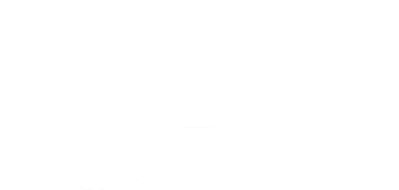 Valable sur l’année civile 2021 - Dossier à retourner à Cezam Ile-de-France : 3 rue de Metz, 75010 Paris idf@cezam.frRappel du cadre d’intervention :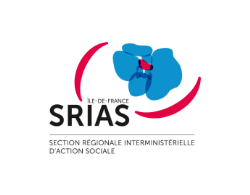 Dans le cadre de la convention annuelle entre Cezam Ile-de-France et la SRIAS Ile-de-France, les agents de la fonction publique situés en Ile-de-France peuvent bénéficier de la carte Cezam pour eux-mêmes et leur famille (conjoints et enfants).VOS COORDONNEESNom, Prénom :  Adresse :     E-mail :   Téléphone : Votre établissement ou service : Code MIN :          (code à 3 chiffres figurant sur votre fiche de paie)                           Dans quel département se situe votre établissement ou service ? :     75 – Paris      77 - Seine et Marne                    78 – Yvelines       91 – Essonne       92 – Hauts-de-Seine       93 – Seine Saint-Denis     94 – Val-de-Marne           95- Val d’OiseEtes- vous ?       Titulaire en activité        Contractuel en activité      Retraité(e) Catégorie :      A     B     C         Autre :  LES CARTES CEZAM 2021Commandez votre carte Cezam en ligne !La carte Cezam agent, individuelle et nominative : 17,40 € (soit 15€ la carte + 2,40€ de frais de port).Une fois votre carte Cezam agent reçue, vous pourrez acheter des cartes Cezam conjoint-enfants sur le site www.cezam.fr au prix de 3,90€ par carte.Achat également possible sur place : 3 rue de Metz 75010 Paris (du lundi au vendredi 9h30-12h30 et 13h30-17h00) au prix de 15,00€.COMMENT COMMANDER VOTRE CARTE CEZAM AGENT ?Complétez le bon de commandeEnregistrez le fichier du bon de commande sous la forme nomprenom.pdfRetournez-le par mail à cette adresse : idf@cezam.frVous recevrez par mail un lien pour acheter en ligne  votre Carte Cezam ainsi que le guide. Vous les recevrez directement à votre domicile, sous 15 jours.